南昌县(小蓝经开区)发展数字经济工作领导小组办公室文件南数办〔2022〕1号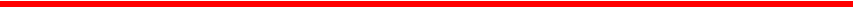 关于印发《南昌县(小蓝经开区)深入实施数字经济“一号发展工程”2022年工作计划》的通知县委各部门、县直各单位、各平台公司、小蓝经开区各局办、各乡镇(管委会、管理处、街道):现将《南昌县(小蓝经开区)深入实施数字经济“一号 发展工程”2022年工作计划》印发给你们，请认真抓好落实，确保各项工作计划顺利推进。南昌县(小蓝经开区)发展数字经济工作领导小组办公室(县发改委代章)2022年9月28日南昌县(小蓝经开区)深人实施数字经济“一号发展工程”2022年工作计划为贯彻《江西省“十四五”数字经济发展规划》,有效 落实《南昌市深入推进数字经济“一号发展工程”全力打造 全省创新引领区行动方案》、 《南昌县(小蓝经开区)深入推 进数字经济“一号发展工程”奋力打造全省产业数字化先行 区行动方案》,抢抓新机遇，激发新动能，结合我县(区)实际，特制定本年度工作计划如下：一、年度工作目标县(区)数字经济发展迈上新台阶，各项指标快速增长，在全省排位靠前，在全省起到一定引领示范作用。—一数字产业规模持续扩大。 电子信息产业规模持续扩大，营业收入超过40亿元。——产业数字化转型加快提速。 打造2个高水平智能工 厂、2个高水平智能车间、2条高水平智能生产线，省级制 造业标杆企业达到5家，企业上云数新增突破300家。网络零售额突破50亿元。一一数字基础设施支撑能力不断增强。 5G基站力争达到 1300个左右，南昌国家级互联网骨干直联点问题段落全面打通并稳定高效运行。一—数字化治理水平大幅提升。 保持全国重点城市一体化政务服务能力(政务服务“好差评”)第三方评估第一方阵。政府效能大幅提升。  “赣政通”南昌分厅实现政府公职人员100%开通，激活率96%以上，日均活跃率达50%以上。二、 年度重点工作任务(一)实施数字经济要素加速汇聚行动，着力推动数字技术、高能级平台、人才等要素一体化配置。1.聚焦关键技术研发攻关(1)组织申报2022年市科技重大项目，聚焦汽车与新 能源汽车、电子信息、生物医药与医疗器械、VR/AR等战略 性新兴产业，通过“揭榜挂帅”等形式，力争推荐2家企业 申报市级数字经济领域重大科技专项。  (责任单位：县科工局，区科创中心、区经发局)(2)围绕5G、大数据、人工智能、区块链、集成电路 及汽车电子、VR显示、高端工业软件等领域关键共性技术， 开展技术研发攻关，解决一批“卡脖子”技术难题，推进科 技成果转移转化。  (责任单位：县科工局，区科创中心、区经发局)(3)聚焦汽车与新能源汽车、电子信息、生物医药与 医疗器械、VR/AR等战略性新兴产业，通过“揭榜挂帅”、 “定向委托”等方式，鼓励和引导已经落户的新型研发机构 围绕重点产业开展关键核心技术研发，为产业转型升级和企 业创新发展提供技术支撑。  (责任单位：县科工局，区科创中心、区经发局)2.构筑高能级创新平台(4)加强科技创新平台载体建设，力争本年度新组建2家数字经济领域市级研发平台，并择优推荐条件成熟的市级 平台组建省级科技创新平台。  (责任单位：县科工局，区科创中心、区经发局、县发改委)(5)推动数字经济领域产业上下游企业与高校、科研 院所筹建数字经济创新联合体。支持数字经济企业申报国家 和省级企业技术中心、工程研究中心，力争年度认定1家以 上。 (责任单位：县科工局，区科创中心、区经发局、县发改委)(6)组织实施数字经济领域年度“项目大会战”,推 动小蓝 · 泰豪VR产业园二期、百胜智能新工厂、华通芯电 功率模组研发生产基地项目、中国联通虚拟现实(VR/AR)  基地项目、中国移动VR创意产业园项目、江西智能网联汽 车示范区等重大项目早开工、早投产、早见效。(责任单位：县发改委、区经发局、县重大重点项目推进中心)3.汇聚数字经济人才队伍(7)继续深入开展“才聚江西智荟赣鄱”高层次人才 和急需紧缺人才等各类岗位征集工作，积极组织县(区)重点企事业单位参加“才聚江西智荟赣鄱”组团引才活动。〔责任单位：县人社局、区人社局、各乡镇(街道、管委会、管理处)〕(8)实施高层次科技创新人才“双百计划”、 “双千  计划”, “洪城计划”,对接“顶尖领军人才领航计划”、 “洪燕领航”等人才工程，力争引进培养2名(个)左右数字经济领域高层次创新人才和创新团队。积极组织申报第三届“洪城技师”选树工作，力争选拔出VR、5G等优秀数字  经济领域技能人才。  〔责任单位：县人社局、区人社局、县 科工局，区科创中心、县工商联、各乡镇(街道、管委会、管理处)〕(9)组织县(区)各级各部门、相关企业参加数字专 员专题培训、工业互联网专题培训、数字经济实施方案宣贯 等学习活动，强化数字化思维，提升数字化技能。年内组织 培训交流、技术对接、行业峰会30次以上。  〔责任单位： 县人社局、区人社局、县科工局，区科创中心、县工商联、各乡镇(街道、管委会、管理处)〕(10)继续抓好南昌“人才新政22条”、 “人才10条” 和“天下英才智汇昌南”政策兑现落实。  〔责任单位：县人社局、区人社局、各乡镇(街道、管委会、管理处)〕(二)实施数字产业化加速领跑行动，着力在数字经济核心产业创新发展上重点突破4.梯度培育企业创新主体(11)制定重点数字经济产业招商目录，精准靶向招商， 招引一批国家、省级制造业单项冠军和专精特新“小巨人” 企业。重点推进昌南数智科创中心项目、京东江西运营中心  项目、京东江西数字经济区域中心项目、盒马鲜生江西省新  零售产业基地项目、腾讯云启产业基地项目、融佳现代服务  创新产业园等一批重大招商项目落户。  (责任单位：县中小企业服务局、县商务局、区经发局、区招商局、区科创中心)(12)围绕县(区)电子信息、虚拟现实、物联网、装备制造等重点产业，梳理数字经济重点产业项目，构建数字  化产业图谱，组织新基建项目申报国家省市项目库。  (责任 单位：县发改委、县科工局、县中小企业服务局、县商务局、区经发局、区招商局、区科创中心)(13)加快高新技术企业培育，深入研究数字产业细分 赛道，在基础赛道和新兴赛道方面发力，力争培育1-2家数 字经济领域“专精特新”企业。  (责任单位：县科工局、县 中小企业服务局、县商务局、县发改委、区经发局、区招商局、区科创中心)5.着力VR产业做优做强(14)打造一批VR技术、产品和服务品牌，力争将泰 豪中国联通虚拟现实(VR/AR)基地建设成为“产学研用” 一体化的国家级VR创新中心。  (责任单位：县科工局、县商务局、区经发局、区招商局、区科创中心)(15)探索培育发展VR相关的人工智能、5G、云计算  服务、数字创意等相关联的电子信息产业领域，形成经济发  展新增长极。(责任单位：县科工局、县商务局、区经发局、区招商局、区科创中心)(16)支持小蓝数字经济产业园引进和培育大数据、云 计算领军企业，吸引一批云计算服务厂商、核心硬件及基础 设备生产线落地，争创省级数字经济集聚区。  (责任单位： 县商务局、县发改委、县科工局、区经发局、区招商局、区科创中心)6.推动数字产业集群化发展(17)聚力发展电子信息制造业、软件和信息技术服务业、VR、智能网联车等数字经济核心产业，强化入库纳统和 运行研判，2022年底，实现数字经济核心产业增加值同比增 长8%以上。  (责任单位：县科工局、县商务局、县发改委、 县统计局、县中小企业服务局、区经发局、区招商局、区科创中心)(18)以VR优势产业为先导，发展元宇宙交互硬件制 造产业，前瞻布局元宇宙软硬件、服务、内容创作等产业环 节。(责任单位：县科工局、县商务局、县中小企业服务局、区经发局、区招商局、区科创中心)(19)积极参与2022世界VR大会、粤港澳大湾区电子 信息专题推介活动、江西移动物联网博览会等重大省市招商 活动，积极参与数字经济高峰论坛等活动。  (责任单位：县 科工局、县商务局、县中小企业服务局、区经发局、区招商局、区科创中心)(20)加快丰富数字经济技术应用场景，加快整合要素 资源，组织企业申报2022年新型信息消费示范项目。  ( 责 任单位：县科工局、县商务局、县发改委、县中小企业服务局、区经发局、区招商局、区科创中心)(21)引导龙头企业、互联网企业、软件企业协同合作， 加快工业互联网平台建设和企业上云用云，加快推进数字经  济园区建设。  (责任单位：县科工局、县商务局、县中小企业服务局、区经发局、区招商局、区科创中心)7.打造智能网联车产业集群(22)推动车规级芯片、车用操作系统、云控应用与大 数据、智能网联汽车评测等关键技术国产化替代。  (责任单位：县科工局、县中小企业服务局、区经发局)(23)推动以自动驾驶、自动编队行驶、远程驾驶测试 以及客运、货运试运行，打造集技术研发、道路测试、赛事 举办等于一体的智能网联汽车试验示范基地。  (责任单位：县科工局、县中小企业服务局、区经发局)(24)支持汽车制造厂商、车联网技术研发机构加强与 车载网联设备制造厂商的协同创新，进一步降低成本，促进 广泛应用。  (责任单位：县科工局、县中小企业服务局、区经发局)(三)实施产业数字化加速转型行动，着力在数字赋能增效上重点突破8.加快制造业数字化转型(25)推动汽车及零部件、绿色食品、生物医药等产业 智能化升级，持续推动一批5G+智慧工厂、智慧车间项目建  设，力争今年推进20家数字化改造(含5G+智慧工厂)项目。 (责任单位：县科工局、县发改委、县中小企业局、区经发局 )(26)开展“万企上云上平台”专项活动，发挥移动、 联通、电信的平台优势，支持中小企业在数字化改造、信息 化建设和智能化生产的基础上，将研发设计、生产制造、运 营管理等核心业务能力向云平台迁移，实现新增上云企业 300 家以上。  (责任单位：县科工局、县发改委、县中小企业局、区经发局)9.推进重点产业集群整体转型(27)积极落实省、市制造业数字化转型、工业互联网和5G应用的行动计划。组织县区数字经济企业与制造业企业进行对接，搭建供需对接平台，促进数字技术与制造业的 深度融合。  (责任单位：县科工局、县商务局、县中小企业局、区经发局、区科创中心)(28)组织我县重点企业参与全省工业领域数据安全管 理试点申报，按照《江西省工业领域数据安全管理试点工作 方案》,全力配合做好全省工业领域数据安全管理试点工作。 (责任单位：县科工局、县中小企业局、区经发局、区科创中心)10.加快农业数字化转型(29)推进县农产品电商运营中心、农村电子商务公共 服务中心和重要农产品全产业链大数据建设。  〔责任单位：  县农业农村局、县商务局、县自然资源和规划局、县供销社，各乡镇(街道、管委会、管理处)〕(30)加快发展蒋巷稻米、冈上水禽、武阳种业、黄马 农旅、幽兰蔬菜、三江农产品精深加工等乡镇特色农产业数 字化改造，完成“互联网+”农产品出村进城工程建设。〔责 任单位：县农业农村局、县商务局、县供销社，各乡镇(街道、管委会、管理处)〕(31)实施科技特派团富民强县提升工程，实施高素质 农民教育培训，开展农村电商与农产品直播带货培训，推广 科技小院、科技服务超市等模式。  〔责任单位：县农业农村 局、县科工局、县商务局、县供销社，各乡镇(街道、管委会、管理处)〕11.加快发展数字生产性服务业(32)做强数字生活性服务业，发展淘宝村镇、生鲜电商、产地仓、直采基地等电商新模式新业态。积极组织县(区) 服务业领域数字化项目申报市级服务业引导资金。  〔责任单位：县发改委、县商务局、各乡镇(街道、管委会、管理处)〕(33)培育建设电子商务示范项目，组织县(区)企业 做好市级电子商务示范企业的复评，推选企业申报省级电子 商务示范企业，鼓励具备条件的企业申报国家级电商示范基 地。 〔责任单位：县商务局、县发改委、各乡镇(街道、管委会、管理处)〕(34)推动南昌向塘国际陆港跨境电商监管场所的建设， 积极培育南昌国际陆港跨境电商产业园为江西省跨境电子  商务产业园。  (责任单位：县商务局(口岸发展中心)、县发改委、县城投公司、向塘镇)(35)根据市商务局出台的《南昌市支持首发首店经济  发展的若干措施》,积极推进各新零售业态在我县加速布点。〔责任单位：县商务局、各乡镇(街道、管委会、管理处)〕(36)从能力提升、资源整合、互联互通、食品安全等 方面做好国家骨干冷链物流基地建设工作，积极申报向塘国 家骨干冷链物流基地。  (责任单位：县商务局、县发改委、向塘镇)12.推进文教旅体全域联动(37)助推南昌市“国家智慧教育示范区”创建工作，  推进智慧(数字)校园建设，打造一批智慧(数字)校园。  〔责任单位：区社发局、县教体局、各乡镇(街道、管委会、管理处)〕(38)优化升级南昌县教育云平台建设，深化赣教云、教学通2.0应用，推动各类教育平台互联互通、应用协同。  〔责任单位：区社发局、县教体局、各乡镇(街道、管委会、管理处)〕(39)南昌县义务教育阶段中小学划片招生工作首次启 用“城市大脑”暨“南昌市义务教育智慧入学数字平台”(i南昌)招生。(40)普及推广智慧作业，在全县中小学3-9年级开 展“智能笔” “智采机” “自主归集”三种应用模式推进工 作。 〔责任单位：区社发局、县教体局、各乡镇(街道、管委会、管理处)〕(41)推动景区数字化建设，积极推进原城纪 · 南昌城 市文化街区创建国家4A级景区，提升景区旅游数字化服务 水平。 〔责任单位：县文广新旅局、县政数局、各乡镇(街道、管委会、管理处)〕(四)实施数据价值化加速探索行动，着力在数据要素高效配置上重点突破13.加速新基建布局建设(42)持续推动5G基站建设，加快5G千兆移动网络和 光纤千兆网络建设，提高宽带用户下载速率，改善提升农村 电信基础设施条件，实现乡级行政区5G网络开通率达100%。 〔责任单位：县科工局、县委网信办、江西移动南昌县分公 司、江西电信南昌县分公司、江西联通南昌县分公司、南昌县铁塔分局，各乡镇(街道、管委会、管理处)〕(43)按照南昌市推进IPV6规模部署和应用统筹协调相关方案要求，建立IPV6规模部署和应用统筹协调机制，完成本年度属地网站IPV6升级改造任务。  〔责任单位：县 委网信办、江西移动南昌县分公司、江西电信南昌县分公司、 江西联通南昌县分公司、南昌县铁塔分局，各乡镇(街道、管委会、管理处)〕14.完善数据要素供给体系(44)加快推动企业开展数据分类分级治理，聚焦经济 发展、社会治理、公共服务等领域需求，探索统一采购、合 作开发等差异化模式，推动产业数据和公共数据高效、高质量汇聚。  (责任单位：县政数局、县发改委、区经发局)(45)引导鼓励数字经济企业积极参与公共财政投资的 数字经济、数字政府、数字社会领域项目建设。(责任单位：县政数局、县发改委、区经发局)15.增强企业数字创新能力。(46)大力推动并积极扶持中小微企业充分利用数字技 术对企业进行全方位、多角度、全链条的改造，实现企业的 数字化、网络化、智能化发展。  (责任单位：县科工局、县发改委、区经发局)(47)推动中小微企业做优做强，加强政策性产业用房 支持，创新金融服务模式，降低企业融资成本，充实龙头企 业后备队伍。  (责任单位：县中小企业局、县科工局、县发改委、区经发局)(五)实施数字化治理加速推进行动，着力在数字经济环境优化上重点突破16.促进政务服务数字创新(48)升级优化赣服通、推动与四级一体办事系统对接，打造更多政务服务事项“就近办” “网上办、掌上办、指尖  办” “一次办”,实现县、乡、村三级非涉密公文100%接入  交换体系。 〔责任单位：县政数局、各乡镇(街道、管委会、管理处)〕(49)完善“赣政通”南昌县分厅功能，推动机关内部 办事系统接入“赣政通”平台，实现高频事项全程网上办理。 加大“赣政通”平台宣传推广力度，实现全县政务工作人员 全覆盖。  〔责任单位：县政数局、各乡镇(街道、管委会、管理处)〕(50)推动更多优质应用接入“赣政通”,优化平台应 用服务水平，加大平台基础服务能力建设，推动各类政务应 用整合接入，拓展跨部门跨层级业务协同能力。〔责任单位： 县政数局、县科工局、县发改委、区办公室、区经发局、区科创中心、各乡镇(街道、管委会、管理处)〕17.提升县区数字服务水平(51)按照《南昌市数字乡村发展统筹协调机制方案》 有关要求，建立南昌县数字乡村发展统筹协调机制。  〔责任 单位：县委网信办、县农业农村局、各乡镇(街道、管委会、管理处)〕(52)推进南昌县数字乡村全省试点县建设工作，做好 南昌县数字乡村试点项目综合评估。  〔责任单位：县委网信办、县农业农村局、各乡镇(街道、管委会、管理处)〕(53)开展全县数字乡村优秀创新案例征集，遴选优秀案例参与全省数字乡村建设优秀创新案例征集评选活动。〔责任单位：县委网信办、县农业农村局、各乡镇(街道、管委会、管理处)〕(54)推进南昌县交通运输综合交通智慧监管平台建设。〔责任单位：县交通局、各乡镇(街道、管委会、管理处)〕(55)持续推进2022年“雪亮工程”建设，确保“雪 亮工程”建设有序高效、稳步推进。〔责任单位：县公安局、各乡镇(街道、管委会、管理处)〕(56)加快推动南昌县医疗集团医共体信息化中心建设， 充分利用信息技术拓展医疗服务空间和内容，推进“互联网   +医疗健康”便民服务应用。  〔责任单位：县卫健委、各乡镇(街道、管委会、管理处)〕(57)支持智慧医院建设，提升移动支付、检验结果查 询等便捷化智能化线上服务水平。  〔责任单位：县卫健委、各乡镇(街道、管委会、管理处)〕(58)加快电子医保卡的推广应用，2022年底激活率达 60%以上，实现医保卡电子支付功能。  〔责任单位：县医保局、各乡镇(街道、管委会、管理处)〕18.营造数字经济发展良好氛围(59)坚持典型引路，及时总结推进数字经济发展的先 进经验和典型模式，加大主流媒体和新媒体宣传力度，进一 步提升社会知晓度和企业参与度。(责任单位：县委宣传部、县科工局、县发改委、县商务局、区经发局、区招商局)(60)对现有规章、规范性文件进行全面梳理并形成处理意见，面向智能装备、虚拟现实、生物医药、智慧物流等我县重点领域制定出台更多利企惠企支持政策。(责任单位：县科工局、县发改委、县商务局、区经发局、区招商局)(61)建立健全数字经济统计监测与评价体系，开展数 字经济核心产业统计工作，强化各部门数字经济发展绩效考 核。 (责任单位：县统计局、县发改委、县政数局、县科工局、县商务局、区经发局、区招商局)三、 工作要求(一)加强组织领导，健全工作推进机制高规格建立县(区)发展数字经济领导小组和县(区) 数字经济办，统筹推进县(区)数字经济有关工作，定期调 度年度工作推进情况。各地各部门要把深入推进数字经济做 优做强“一号发展工程”列为一把手工程，建立专班推进， 按照责任分工要求，细化工作举措，切实做好本地贯彻实施工作。(二)建立考评体系，形成考核激励机制强化各地各部门发展数字经济考核，制定考核评价办法， 将年度重点工作任务纳入各地各部门高质量发展考核，作为  年度党政目标责任制考核评价体系的重要内容，进一步调动各地各部门积极性、主动性、创造性。(三)加大宣传培训，提升数字经济素养召开县(区)数字经济发展大会，大力宣传推进数字经 济做优做强“一号发展工程”的重大意义，不断增强责任感 和紧迫感，充分运用各类新闻媒体，加大数字经济新技术、 新业态、新模式宣传推广。举办县(区)数字经济培训班，切实提高领导干部专业能力和工作人员数字经济素养。